参加登録申込書（一般用）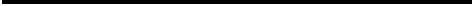 参加ご希望の方は、下記の必要事項・確認事項をご記入の上、本書を上記FAX又はメール送付先までご返送の上、下記お振込先口座に参加登録費等をお振込願います。お振込の確認が出来次第、登録確認のご連絡を差し上げます。【必要事項】　※名札作成のため英文表記のご記入にご協力願います。【参加費】20,000円/人　(※11月25日(土)ランチ代含む)【確認事項】　■懇親会のご希望（＋10,000円）　11月25日 （土）　　必要　　不要【お振込先口座】 ※振込手数料は参加者様にてご負担願います。【注意事項】　◇参加費は11月25日(土)のランチ代を含んでおります。但し、25日のランチが不要の場合でもランチ代の返金には応じかねますこと予めご了承願います。◇参加登録締切は2017年11月19日となります。◇2017年11月19日までのキャンセルの場合、キャンセル料5,000円及び振込手数料を差し引いた金額をシンポジウム終了後にご返金致します。 2017年11月20日以降のキャンセルの場合、お振込いただいた金額のご返金には応じかねますことも予めご了承願います。◇2017年11月25日開催の懇親会については、お席に限りがございますので先着順とさせていただきます。 　 お申込をいただいたにもかかわらず、満席のためご出席いただけなくなった場合は、遅くとも11月20日までにお知らせ致しますとともに、お振込いただきましたお食事代金全額をご返金させていただきます。◇現地への交通費・宿泊費は参加者様にてご負担ください。ご氏名ご氏名（アルファベット表記）ご所属ご所属（アルファベット表記）電話番号E-mail金融機関三井住友銀行 麹町支店口座番号（普通）9023850口座名義東アジア倒産再建協会日本支部お振込金額参加費　20,000円オプション懇親会ご希望の場合 +10,000円合計　　　　　　　　　　円